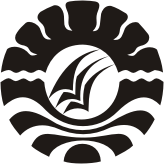 SKRIPSIPENGGUNAAN METODE ORTON GILLINGHAM UNTUK MENINGKATKAN KEMAMPUAN MEMBACA                     PERMULAAN PADA ANAK TUNAGRAHITA                                         RINGAN KELAS DASAR III DI                                                                   SLB NEGERI MAKASSARMUHAMMAD SADDAN H.JURUSAN PENDIDIKAN LUAR BIASAFAKULTAS ILMU PENDIDIKANUNIVERSITAS NEGERI MAKASSAR2017PENGGUNAAN METODE ORTON GILLINGHAM UNTUK MENINGKATKAN KEMAMPUAN MEMBACA                     PERMULAAN PADA ANAK TUNAGRAHITA                                         RINGAN KELAS DASAR III DI                                                                   SLB NEGERI MAKASSARSKRIPSIDiajukan untuk Memenuhi Sebagai Prasyaratan Guna MemperolehGelar Sarjana Pada Jurusan Pendidikan Luar BiasaStrata Satu Fakultas Ilmu PendidikanUniversitas Negeri MakassarMUHAMMAD SADDAN H.1245040020JURUSAN PENDIDIKAN LUAR BIASAFAKULTAS ILMU PENDIDIKANUNIVERSITAS NEGERI MAKASSAR2017